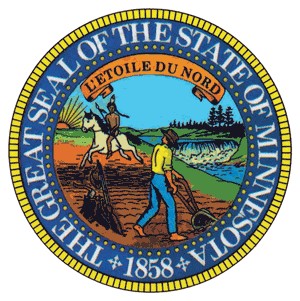    Aisha Gomez			   State Representative   District 62A						Chair: Taxes CommitteeDate:	March 29, 2024To:	Rep. Dave Lislegard, Chair, Property Tax DivisionFrom:	Rep. Aisha Gomez, Chair, Taxes CommitteeRE:	Bill ReferralsAs of Friday, March 29, 2024, the following bills are hereby referred to the Property Tax Division:HF5164 (Vang) Brooklyn Center; special tax increment financing authority provided.HF4340 (Niska) Ramsey; special tax increment financing authority modified.HF3864 (Lislegard) Town aid calculation modified, and annual town aid amount increased.CC:	All Chief AuthorsAll Chief Author’s LAsRep. Greg Davids, Taxes Committee GOP LeadRep. Duane Quam, Property Tax Division GOP LeadCarl Hamre, House IndexRyan Inman, Revisor of StatutesSam Moyer, GOP ResearchSean Hadorn, DFL ResearchSean Williams, House ResearchAlex Haigler, House ResearchJared Swanson, House ResearchJustin Cope, House ResearchKatrina Heimark, House FiscalCynthia Templin, House FiscalSean Rahn, Executive Director Majority CaucusChris McCall, Legislative Director to the Speaker